НАРУЧИЛАЦКЛИНИЧКИ  ЦЕНТАР ВОЈВОДИНЕул. Хајдук Вељкова бр. 1, Нови Сад(www.kcv.rs)ОБАВЕШТЕЊЕ О ЗАКЉУЧЕНОМ УГОВОРУ У  ПОСТУПКУ ЈАВНЕ НАБАВКЕ БРОЈ 280-13-OВрста наручиоца: ЗДРАВСТВОВрста предмета: Опис предмета набавке, назив и ознака из општег речника набавке: набавка медицинске опреме за потребе Клинике за хематологију у оквиру Клиничког центра Војводине33100000 - медицинска опремаУговорена вредност: без ПДВ-а 5.800.000,00  динара, односно 6.960.000,00 динара са ПДВ-омКритеријум за доделу уговора: економски најповољнија понудаБрој примљених понуда: 2Понуђена цена: Највиша: 9.999.960,00 динараНајнижа: 5.800.000,00 динараПонуђена цена код прихваљивих понуда:Највиша: 5.800.000,00 динара Најнижа: 5.800.000,00 динараДатум доношења одлуке о додели уговора: 17.01.2014.Датум закључења уговора: 26.02.2014.Основни подаци о добављачу:„ПроМедиа“ д.о.о., Краља Петра I 114, КикиндаПериод важења уговора: годину дана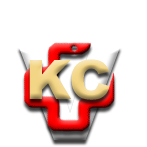 КЛИНИЧКИ ЦЕНТАР ВОЈВОДИНЕ21000 Нови Сад, Хајдук Вељка 1, Србија,телефон: + 381 21 487 22 05; 487 22 17; фаx : + 381 21 487 22 04; 487 22 16www.kcv.rs, e-mail: uprava@kcv.rs, ПИБ:101696893